1-бөлім. Резидент еместерге қойылатын банктің талаптары, мың Америка Құрама Штаттарының (бұдан әрі – АҚШ) долларыРаздел 1. Требования банка к нерезидентам, тысяч долларов Соединенных Штатов Америки (далее – США)1-бөлік. Қолма-қол ақша, корреспонденттік шоттар және депозиттер, мың АҚШ долларыЧасть 1. Наличные деньги, корреспондентские счета и депозиты, тысяч долларов США2-бөлік. Сіздің Банкіңіздің шетелдік инвестициялау объектілеріне үлестік қатысуы, мың АҚШ долларыЧасть 2. Долевое участие Вашего банка в иностранных объектах инвестирования, тысяч долларов США3-бөлік. Резидент еместерге қойылатын басқа да талаптар, мың АҚШ долларыЧасть 3. Прочие требования к нерезидентам, тысяч долларов США2-бөлім. Резидент еместер алдындағы банктің міндеттемелері, мың АҚШ долларыРаздел 2. Обязательства банка перед нерезидентами, тысяч долларов США1-бөлік. Корреспонденттік шоттар және депозиттер, мың АҚШ долларыЧасть 1. Корреспондентские счета и депозиты, тысяч долларов США2-бөлік. Резидент еместер алдындағы басқа да міндеттемелер, мың АҚШ долларыЧасть 2.Прочие обязательства перед нерезидентами, тысяч долларов США3-бөлім. Резидент еместердің банк капиталына қатысуы, мың АҚШ долларыРаздел 3. Участие нерезидентов в капитале банка, тысяч долларов США4-бөлім. Банктің резидент еместермен ағымдағы операциялары, мың АҚШ долларыРаздел 4. Текущие операции банка с нерезидентами, тысяч долларов СШААтауы                                                                                                                                 МекенжайыНаименование______________________________________________________        Адрес _________________________________________________________________  _______________________________________________ __________________                     ________________________________________________________________Телефоны								Электрондық пошта мекенжайы (респонденттің) Телефон _________________________________________________________            Адрес электронной почты (респондента)  ___________________________________ОрындаушыИсполнитель  _________________________________________________________________________   ______________________________________        тегі, аты және әкесінің аты (бар болған жағдайда) 							 қолы, телефоныфамилия, имя и отчество (при его наличии)								 подпись, телефонБас бухгалтерГлавный бухгалтер ___________________________________________________________________			  ______________________________________           тегі, аты және әкесінің аты (бар болған жағдайда) 								қолы          фамилия, имя и отчество(при его наличии)									подписьБасшы немесе оның міндетін атқарушы тұлғаРуководитель или лицо, исполняющее его обязанности  ___________________________________________________               ______________________________________                                                                    тегі, аты және әкесінің аты (бар болған жағдайда)			                                қолыфамилия, имя и отчество (при его наличии)					    подписьЕскертпе:Примечание:*Аталған тармақ «Мемлекеттік статистика туралы» Қазақстан Республикасының 2010 жылғы 19 наурыздағы Заңының 8-бабының 5-тармағына сәйкес толтырылады *Данный пункт заполняется согласно пункту 5 статьи 8 Закона Республики Казахстан от 19 марта 2010 года «О государственной статистике»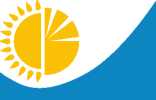 Мемлекеттік статистика органдары құпиялылығына кепілдік бередіКонфиденциальность гарантируется органами государственной статистикиМемлекеттік статистика органдары құпиялылығына кепілдік бередіКонфиденциальность гарантируется органами государственной статистикиМемлекеттік статистика органдары құпиялылығына кепілдік бередіКонфиденциальность гарантируется органами государственной статистикиПриложение3
к приказу Председателя Комитета по статистике Министерства национальной экономики Республики Казахстан 
от 2 апреля 2019года № 1Қазақстан Республикасы Ұлттық экономика министрлігі Статистика комитеті төрағасының2019 жылғы 2 сәуірдегі № 1 бұйрығына 
3-қосымшаПриложение3
к приказу Председателя Комитета по статистике Министерства национальной экономики Республики Казахстан 
от 2 апреля 2019года № 1Қазақстан Республикасы Ұлттық экономика министрлігі Статистика комитеті төрағасының2019 жылғы 2 сәуірдегі № 1 бұйрығына 
3-қосымшаПриложение3
к приказу Председателя Комитета по статистике Министерства национальной экономики Республики Казахстан 
от 2 апреля 2019года № 1Қазақстан Республикасы Ұлттық экономика министрлігі Статистика комитеті төрағасының2019 жылғы 2 сәуірдегі № 1 бұйрығына 
3-қосымшаПриложение3
к приказу Председателя Комитета по статистике Министерства национальной экономики Республики Казахстан 
от 2 апреля 2019года № 1Қазақстан Республикасы Ұлттық экономика министрлігі Статистика комитеті төрағасының2019 жылғы 2 сәуірдегі № 1 бұйрығына 
3-қосымшаВедомстволық статистикалық байқаудың статистикалық нысаны Статистическая форма ведомственного статистического наблюденияВедомстволық статистикалық байқаудың статистикалық нысаны Статистическая форма ведомственного статистического наблюденияВедомстволық статистикалық байқаудың статистикалық нысаны Статистическая форма ведомственного статистического наблюденияПриложение3
к приказу Председателя Комитета по статистике Министерства национальной экономики Республики Казахстан 
от 2 апреля 2019года № 1Қазақстан Республикасы Ұлттық экономика министрлігі Статистика комитеті төрағасының2019 жылғы 2 сәуірдегі № 1 бұйрығына 
3-қосымшаПриложение3
к приказу Председателя Комитета по статистике Министерства национальной экономики Республики Казахстан 
от 2 апреля 2019года № 1Қазақстан Республикасы Ұлттық экономика министрлігі Статистика комитеті төрағасының2019 жылғы 2 сәуірдегі № 1 бұйрығына 
3-қосымшаПриложение3
к приказу Председателя Комитета по статистике Министерства национальной экономики Республики Казахстан 
от 2 апреля 2019года № 1Қазақстан Республикасы Ұлттық экономика министрлігі Статистика комитеті төрағасының2019 жылғы 2 сәуірдегі № 1 бұйрығына 
3-қосымшаПриложение3
к приказу Председателя Комитета по статистике Министерства национальной экономики Республики Казахстан 
от 2 апреля 2019года № 1Қазақстан Республикасы Ұлттық экономика министрлігі Статистика комитеті төрағасының2019 жылғы 2 сәуірдегі № 1 бұйрығына 
3-қосымшаПриложение 29 
к приказу исполняющего обязанности председателя Агентства Республики Казахстан по статистике от 21 декабря 2010 года 
№ 351Приложение 29 
к приказу исполняющего обязанности председателя Агентства Республики Казахстан по статистике от 21 декабря 2010 года 
№ 351Приложение 29 
к приказу исполняющего обязанности председателя Агентства Республики Казахстан по статистике от 21 декабря 2010 года 
№ 351Приложение 29 
к приказу исполняющего обязанности председателя Агентства Республики Казахстан по статистике от 21 декабря 2010 года 
№ 351Қазақстан Республикасы Ұлттық Банкіне тапсырылады.Представляется Национальному Банку Республики Казахстан.Қазақстан Республикасы Ұлттық Банкіне тапсырылады.Представляется Национальному Банку Республики Казахстан.Қазақстан Республикасы Ұлттық Банкіне тапсырылады.Представляется Национальному Банку Республики Казахстан.Қазақстан Республикасы Ұлттық Банкіне тапсырылады.Представляется Национальному Банку Республики Казахстан.Статистикалық нысан www.nationalbank.kz  интернет-ресурсына орналастырылған Статистическая форма размещена на интернет-ресурсе www.nationalbank.kzСтатистикалық нысан www.nationalbank.kz  интернет-ресурсына орналастырылған Статистическая форма размещена на интернет-ресурсе www.nationalbank.kzСтатистикалық нысан www.nationalbank.kz  интернет-ресурсына орналастырылған Статистическая форма размещена на интернет-ресурсе www.nationalbank.kzСтатистикалық нысан www.nationalbank.kz  интернет-ресурсына орналастырылған Статистическая форма размещена на интернет-ресурсе www.nationalbank.kzМемлекеттік статистиканың тиісті органдарына анық емес бастапқы статистикалық деректерді ұсыну және бастапқы статистикалық деректерді белгіленген мерзімде ұсынбау «Әкімшілік құқық бұзушылық туралы» Қазақстан Республикасы Кодексінің 497-бабында көзделген әкімшілік құқық бұзушылықтар болып табылады.Представление недостоверных и непредставление первичных статистических данных в соответствующие органы государственной статистики в установленный срок являются административными правонарушениями, предусмотренными статьей 497 Кодекса Республики Казахстан «Об административных правонарушениях».Мемлекеттік статистиканың тиісті органдарына анық емес бастапқы статистикалық деректерді ұсыну және бастапқы статистикалық деректерді белгіленген мерзімде ұсынбау «Әкімшілік құқық бұзушылық туралы» Қазақстан Республикасы Кодексінің 497-бабында көзделген әкімшілік құқық бұзушылықтар болып табылады.Представление недостоверных и непредставление первичных статистических данных в соответствующие органы государственной статистики в установленный срок являются административными правонарушениями, предусмотренными статьей 497 Кодекса Республики Казахстан «Об административных правонарушениях».Мемлекеттік статистиканың тиісті органдарына анық емес бастапқы статистикалық деректерді ұсыну және бастапқы статистикалық деректерді белгіленген мерзімде ұсынбау «Әкімшілік құқық бұзушылық туралы» Қазақстан Республикасы Кодексінің 497-бабында көзделген әкімшілік құқық бұзушылықтар болып табылады.Представление недостоверных и непредставление первичных статистических данных в соответствующие органы государственной статистики в установленный срок являются административными правонарушениями, предусмотренными статьей 497 Кодекса Республики Казахстан «Об административных правонарушениях».Мемлекеттік статистиканың тиісті органдарына анық емес бастапқы статистикалық деректерді ұсыну және бастапқы статистикалық деректерді белгіленген мерзімде ұсынбау «Әкімшілік құқық бұзушылық туралы» Қазақстан Республикасы Кодексінің 497-бабында көзделген әкімшілік құқық бұзушылықтар болып табылады.Представление недостоверных и непредставление первичных статистических данных в соответствующие органы государственной статистики в установленный срок являются административными правонарушениями, предусмотренными статьей 497 Кодекса Республики Казахстан «Об административных правонарушениях».Мемлекеттік статистиканың тиісті органдарына анық емес бастапқы статистикалық деректерді ұсыну және бастапқы статистикалық деректерді белгіленген мерзімде ұсынбау «Әкімшілік құқық бұзушылық туралы» Қазақстан Республикасы Кодексінің 497-бабында көзделген әкімшілік құқық бұзушылықтар болып табылады.Представление недостоверных и непредставление первичных статистических данных в соответствующие органы государственной статистики в установленный срок являются административными правонарушениями, предусмотренными статьей 497 Кодекса Республики Казахстан «Об административных правонарушениях».Мемлекеттік статистиканың тиісті органдарына анық емес бастапқы статистикалық деректерді ұсыну және бастапқы статистикалық деректерді белгіленген мерзімде ұсынбау «Әкімшілік құқық бұзушылық туралы» Қазақстан Республикасы Кодексінің 497-бабында көзделген әкімшілік құқық бұзушылықтар болып табылады.Представление недостоверных и непредставление первичных статистических данных в соответствующие органы государственной статистики в установленный срок являются административными правонарушениями, предусмотренными статьей 497 Кодекса Республики Казахстан «Об административных правонарушениях».Мемлекеттік статистиканың тиісті органдарына анық емес бастапқы статистикалық деректерді ұсыну және бастапқы статистикалық деректерді белгіленген мерзімде ұсынбау «Әкімшілік құқық бұзушылық туралы» Қазақстан Республикасы Кодексінің 497-бабында көзделген әкімшілік құқық бұзушылықтар болып табылады.Представление недостоверных и непредставление первичных статистических данных в соответствующие органы государственной статистики в установленный срок являются административными правонарушениями, предусмотренными статьей 497 Кодекса Республики Казахстан «Об административных правонарушениях».Мемлекеттік статистиканың тиісті органдарына анық емес бастапқы статистикалық деректерді ұсыну және бастапқы статистикалық деректерді белгіленген мерзімде ұсынбау «Әкімшілік құқық бұзушылық туралы» Қазақстан Республикасы Кодексінің 497-бабында көзделген әкімшілік құқық бұзушылықтар болып табылады.Представление недостоверных и непредставление первичных статистических данных в соответствующие органы государственной статистики в установленный срок являются административными правонарушениями, предусмотренными статьей 497 Кодекса Республики Казахстан «Об административных правонарушениях».Статистикалық нысан коды 271203240Код статистической формы  271203240Статистикалық нысан коды 271203240Код статистической формы  271203240Статистикалық нысан коды 271203240Код статистической формы  271203240Резидент еместерге қойылатын қаржылық талаптардың және олардың алдындағы міндеттемелердің жай-күйі туралы есепРезидент еместерге қойылатын қаржылық талаптардың және олардың алдындағы міндеттемелердің жай-күйі туралы есепРезидент еместерге қойылатын қаржылық талаптардың және олардың алдындағы міндеттемелердің жай-күйі туралы есепРезидент еместерге қойылатын қаржылық талаптардың және олардың алдындағы міндеттемелердің жай-күйі туралы есепРезидент еместерге қойылатын қаржылық талаптардың және олардың алдындағы міндеттемелердің жай-күйі туралы есеп9-ТБ9-ПБ9-ТБ9-ПБ9-ТБ9-ПБОтчет о состоянии финансовых требований к нерезидентам и обязательств перед нимиОтчет о состоянии финансовых требований к нерезидентам и обязательств перед нимиОтчет о состоянии финансовых требований к нерезидентам и обязательств перед нимиОтчет о состоянии финансовых требований к нерезидентам и обязательств перед нимиОтчет о состоянии финансовых требований к нерезидентам и обязательств перед нимиТоқсандықКвартальнаяТоқсандықКвартальнаяТоқсандықКвартальнаяЕсептік кезең Отчетный периодтоқсанкварталжылгодЕкінші деңгейдегі банктер, «Қазақстанның Даму Банкі» акционерлік қоғамы ұсынады.Представляется банками второго уровня, акционерным обществом «Банк Развития Казахстана».Екінші деңгейдегі банктер, «Қазақстанның Даму Банкі» акционерлік қоғамы ұсынады.Представляется банками второго уровня, акционерным обществом «Банк Развития Казахстана».Екінші деңгейдегі банктер, «Қазақстанның Даму Банкі» акционерлік қоғамы ұсынады.Представляется банками второго уровня, акционерным обществом «Банк Развития Казахстана».Екінші деңгейдегі банктер, «Қазақстанның Даму Банкі» акционерлік қоғамы ұсынады.Представляется банками второго уровня, акционерным обществом «Банк Развития Казахстана».Екінші деңгейдегі банктер, «Қазақстанның Даму Банкі» акционерлік қоғамы ұсынады.Представляется банками второго уровня, акционерным обществом «Банк Развития Казахстана».Екінші деңгейдегі банктер, «Қазақстанның Даму Банкі» акционерлік қоғамы ұсынады.Представляется банками второго уровня, акционерным обществом «Банк Развития Казахстана».Екінші деңгейдегі банктер, «Қазақстанның Даму Банкі» акционерлік қоғамы ұсынады.Представляется банками второго уровня, акционерным обществом «Банк Развития Казахстана».Екінші деңгейдегі банктер, «Қазақстанның Даму Банкі» акционерлік қоғамы ұсынады.Представляется банками второго уровня, акционерным обществом «Банк Развития Казахстана».Ұсыну мерзімі:есептік кезеңнен кейінгі бірінші айдың  20-нан кешіктірмейСрок представления: не позднее 20 числа первого месяца после отчетного периодаҰсыну мерзімі:есептік кезеңнен кейінгі бірінші айдың  20-нан кешіктірмейСрок представления: не позднее 20 числа первого месяца после отчетного периодаҰсыну мерзімі:есептік кезеңнен кейінгі бірінші айдың  20-нан кешіктірмейСрок представления: не позднее 20 числа первого месяца после отчетного периодаҰсыну мерзімі:есептік кезеңнен кейінгі бірінші айдың  20-нан кешіктірмейСрок представления: не позднее 20 числа первого месяца после отчетного периодаҰсыну мерзімі:есептік кезеңнен кейінгі бірінші айдың  20-нан кешіктірмейСрок представления: не позднее 20 числа первого месяца после отчетного периодаҰсыну мерзімі:есептік кезеңнен кейінгі бірінші айдың  20-нан кешіктірмейСрок представления: не позднее 20 числа первого месяца после отчетного периодаҰсыну мерзімі:есептік кезеңнен кейінгі бірінші айдың  20-нан кешіктірмейСрок представления: не позднее 20 числа первого месяца после отчетного периодаҰсыну мерзімі:есептік кезеңнен кейінгі бірінші айдың  20-нан кешіктірмейСрок представления: не позднее 20 числа первого месяца после отчетного периодаБСН кодыКод БИНБСН кодыКод БИНКөрсеткіштің атауыНаименование показателяКөрсет кіштіңкодыКод показа
теляНегізгі қаржы құралыОсновной финансовый инструментНегізгі қаржы құралыОсновной финансовый инструментНегізгі қаржы құралыОсновной финансовый инструментНегізгі қаржы құралыОсновной финансовый инструментНегізгі қаржы құралыОсновной финансовый инструментНегізгі қаржы құралыОсновной финансовый инструментАлуғаесептелгенкірістерДоходы к получениюАлуғаесептелгенкірістерДоходы к получениюАлуғаесептелгенкірістерДоходы к получениюАлуғаесептелгенкірістерДоходы к получениюАлуғаесептелгенкірістерДоходы к получениюАлуғаесептелгенкірістерДоходы к получениюКөрсеткіштің атауыНаименование показателяКөрсет кіштіңкодыКод показа
теляКезеңнің басынаНаначало периодаОперациялар нәтижесіндегі ұлғаюУвеличение в результате операцийОперациялар нәтижесіндегі азаюУменьшение в результатеоперацийҚайта бағалауПереоценкаБасқа да өзгерістерПрочие измененияКезеңнің соңынаНаконецпериодаКезеңнің басынаНаначало периодаЕсептікезеңдеесептелгеніНачислено в отчетном периодеЕсептікезеңде алынғаны,капиталдандырылғаныПолучено, капитализировано в отчетном периодеҚайта бағалауПереоценкаБасқа да өзгерістерПрочие измененияКезеңнің соңынаНа конец периода                   АБ123456789101112Қолма-қол шетел валютасыНаличная иностранная валюта10Резидент еместер шығарған чектер және басқа да төлем құжаттарыЧеки и другие платежные документы, выпущенные нерезидентами20Резидент емес банктердегі корреспонденттік шоттарКорреспондентские  счета в банках- нерезидентах30Резидент емес банктерде орналастырылған қысқа мерзімді депозиттер (1 жылжәне одан кем)Краткосрочные (1 год и менее)  депозиты, размещенные в банках - нерезидентах 40Резидент емес банктердегі ұзақ мерзімді депозиттер (1 жылдан асатын)Долгосрочные (более 1 года) депозиты в банках- нерезидентах 50Резидент емес инвестициялау объектісі туралы ақпаратИнформация об объекте инвестирования-нерезидентеРезидент емес инвестициялау объектісі туралы ақпаратИнформация об объекте инвестирования-нерезидентеРезидент емес инвестициялау объектісі туралы ақпаратИнформация об объекте инвестирования-нерезидентеКөрсеткіштіңкодыКод показателяНегізгі қаржы құралыОсновной финансовый инструментНегізгі қаржы құралыОсновной финансовый инструментНегізгі қаржы құралыОсновной финансовый инструментНегізгі қаржы құралыОсновной финансовый инструментНегізгі қаржы құралыОсновной финансовый инструментНегізгі қаржы құралыОсновной финансовый инструментАлуғаесептелгенкірістерДоходы к получениюАлуғаесептелгенкірістерДоходы к получениюАлуғаесептелгенкірістерДоходы к получениюИнвестициялау объектісінің атауыНаименование объекта инвестированияИнвестициялау объектісінің еліСтрана объекта инвестированияБанктің инвестициялау объектісіндегі үлесі(пайызбен)Доля банка в объекте инвестирования(в процентах)КөрсеткіштіңкодыКод показателяКезеңнің басына банктің инвестициялау объектісіндегі үлесінің құныСтоимость доли участия банка в объекте инвестирования на начало периодаОперациялар нәтижесінде ұлғаюУвеличение в результате операцийОперациялар нәтижесінде азаюУменьшение в результате операцийҚайта бағалауПереоценкаБасқа да өзгерістерПрочие измененияКезеңнің соңына банктің инвестициялау объектісіндегі үлесінің құныСтоимость доли участия банка в объекте инвестирования на конец периодаБағамдық өзгерістер есебінен пайда болған таза кірісті (шығынды)  қоспағанда банктің қатысу үлесіне тиесілі есепті кезеңдегі инвестициялау объектісінің таза кірісі (шығыны)Чистая прибыль (убыток) объекта инвестирования в отчетном периоде, приходящаяся на долю участия банка, за исключением чистой прибыли (убытка) за счет курсовых измененийЕсептікезеңдеинвестициялауобъектісіжариялағанбанктіңқатысуүлесінетиесілідивидендтерДивиденды, объявленные в отчетном периоде объектом инвестирования, приходящиеся на долю участия банкаЕсепті кезеңде банктің инвестициялау объектісінен алған дивидендтеріДивиденды, полученные банком  в отчетном периоде от объектов инвестированияА1А2А3Б12345689136061...Көрсеткіштің атауыНаименование показателяКөрсеткіштіңкодыКод показателяНегізгі қаржы құралыОсновной финансовый инструментНегізгі қаржы құралыОсновной финансовый инструментНегізгі қаржы құралыОсновной финансовый инструментНегізгі қаржы құралыОсновной финансовый инструментНегізгі қаржы құралыОсновной финансовый инструментНегізгі қаржы құралыОсновной финансовый инструментАлуғаесептелгенкірістерДоходы к получениюАлуғаесептелгенкірістерДоходы к получениюАлуғаесептелгенкірістерДоходы к получениюАлуғаесептелгенкірістерДоходы к получениюАлуғаесептелгенкірістерДоходы к получениюАлуғаесептелгенкірістерДоходы к получениюКөрсеткіштің атауыНаименование показателяКөрсеткіштіңкодыКод показателяКезеңнің басынаНаначалопериодаОперациялар нәтижесіндегі  ұлғаюУвеличение в результате операцийОперациялар нәтижесіндегі  азаюУменьшение в результате операцийҚайта бағалауПереоценкаБасқа да өзгерістерПрочие измененияКезеңнің соңынаНаконецпериодаКезеңнің басынаНаначало периодаЕсепті кезеңдеесептелгеніНачислено в отчетномпериодеЕсепті кезеңде алынғаны, капиталдандырылғаныПолучено, капитализировано в отчетном  периодеҚайта бағалауПереоценкаБасқа да өзгерістерПрочие измененияКезеңнің соңынаНа конец периода                   АБ123456789101112Резидент еместердің борыштық бағалы қағаздарыДолговые ценные бумаги нерезидентов90Туынды қаржы құралдарыПроизводные финансовые инструменты110оның ішінде:в том числе:опциондаропционы111форвардтық типтегі келісімшарттарконтракты форвардного типа112Резидент еместерге берілген кредиттерКредиты, выданные нерезидентам150Банктің шетелдегі жылжымайтын мүлігіНедвижимость банка за рубежом170Резидент еместерге қойылатын басқа да талаптарПрочие требования к нерезидентам230Көрсеткіштің атауыНаименование показателяКөрсеткіштіңкодыКод показателяНегізгі қаржы құралыОсновной финансовый инструментНегізгі қаржы құралыОсновной финансовый инструментНегізгі қаржы құралыОсновной финансовый инструментНегізгі қаржы құралыОсновной финансовый инструментНегізгі қаржы құралыОсновной финансовый инструментНегізгі қаржы құралыОсновной финансовый инструментАқы төлеуге жұмсалатын шығыстарРасходы к оплатеАқы төлеуге жұмсалатын шығыстарРасходы к оплатеАқы төлеуге жұмсалатын шығыстарРасходы к оплатеАқы төлеуге жұмсалатын шығыстарРасходы к оплатеАқы төлеуге жұмсалатын шығыстарРасходы к оплатеАқы төлеуге жұмсалатын шығыстарРасходы к оплатеКөрсеткіштің атауыНаименование показателяКөрсеткіштіңкодыКод показателяКезеңнің басынаНаначало периодаОперациялар нәтижесіндегіұлғаюУвеличение в результате операцийОперациялар нәтижесіндегіазаюУменьшение в результате операцийҚайта бағалауПереоценкаБасқа да өзгерістерПрочие измененияКезеңнің соңынаНаконецпериодаКезеңнің басынаНаначало периодаЕсепті кезеңдеесептелгеніНачислено в отчетномпериодеЕсепті кезеңдеалынғаны, капиталдандырылғаныПолучено, капитализировано в отчетном периодеҚайта бағалауПереоценкаБасқа да өзгерістерПрочие измененияКезеңнің соңынаНа конец периодаАБ123456789101112Резидент емес банктердің корреспонденттік шоттарыКорреспондентские счета банков- нерезидентов240Резидент еместердің ағымдағы шоттарыТекущие счета нерезидентов250оның ішінде:в том числе:заңды тұлғалардың (банктерден, шетелдік мемлекеттердің елшіліктері мен халықаралық ұйымдардың өкілдіктерінен басқа)юридических лиц (кроме банков, посольств иностранных государств и представительств международных организаций)251қызметін Қазақстан Республикасында жүзеге асыратын заңды тұлғалар филиалдарының және өкілдіктерінің (банктер, шетелдік елшіліктер мен халықаралық ұйымдар өкілдіктерінен басқа)филиалов и представительств юридических лиц (кроме посольств иностранных государств и представительств международных организаций), осуществляющих деятельность в Республике Казахстан253 жеке тұлғалардыңфизических лиц255шетелдік мемлекеттердің елшіліктері мен халықаралық ұйымдардың өкілдіктерінің посольств иностранных государств и представительств международных организаций257Қысқа мерзімді (1 жыл және одан кем) депозиттерКраткосрочные (1 год и менее)  депозиты260оның ішінде:в том числе:резидент емес банктердіңбанков - нерезидентов261заңды тұлғалардың (банктерден басқа)юридических лиц (кроме банков)263қызметін Қазақстан Республикасында жүзеге асыратын заңды тұлғалар филиалдарының және өкілдіктерінің филиалов и представительств юридических лиц, осуществляющих деятельность в Республике Казахстан265жеке тұлғалардыңфизических лиц267Ұзақ мерзімді (1 жылдан асатын) депозиттерДолгосрочные (более 1 года) депозиты 270оның ішінде:в том числе:       резидент емес банктердің       банков - нерезидентов271       заңды тұлғалардың (банктерден басқа)       юридических лиц (кроме банков)272      жеке тұлғалардыңфизических лиц273      қызметін Қазақстан Республикасында жүзеге асыратын заңды тұлғалар филиалдарының және өкілдіктерінің филиалов и представительств юридических лиц, осуществляющих деятельность в Республике Казахстан274Көрсеткіштің атауыНаименование показателяКөрсет
кіштіңкодыКод показа
теляНегізгі қаржы құралыОсновной финансовый инструментНегізгі қаржы құралыОсновной финансовый инструментНегізгі қаржы құралыОсновной финансовый инструментНегізгі қаржы құралыОсновной финансовый инструментНегізгі қаржы құралыОсновной финансовый инструментНегізгі қаржы құралыОсновной финансовый инструментАқытөлеугежұмсалатыншығыстарРасходы к оплатеАқытөлеугежұмсалатыншығыстарРасходы к оплатеАқытөлеугежұмсалатыншығыстарРасходы к оплатеАқытөлеугежұмсалатыншығыстарРасходы к оплатеАқытөлеугежұмсалатыншығыстарРасходы к оплатеАқытөлеугежұмсалатыншығыстарРасходы к оплатеКөрсеткіштің атауыНаименование показателяКөрсет
кіштіңкодыКод показа
теляКезеңнің басынаНаначало периодаОперациялар нәтижесіндегіұлғаюУвеличение в результате операцийОперациялар нәтижесіндегіазаюУменьшение в результате операцийҚайта бағалауПереоценкаБасқа да өзгерістерПрочие измененияКезеңнің соңынаНаконецпериодаКезеңнің басынаНаначало периодаЕсепті кезеңде есептелгеніНачислено в отчетном периодеЕсепті кезеңдеалынғаны,   капиталдандырылғаныПолучено, капитализировано в отчетном периодеҚайта бағалауПереоценкаБасқа да өзгерістерПрочие измененияКезеңнің соңынаНа конец периода                   АБ123456789101112Банктердің борыштық бағалы қағаздарыДолговые ценные бумаги банков320Туынды қаржы құралдарыПроизводные финансовые инструменты350оның ішінде:в том числе:         опциондар         опционы351         форвардтық  типтегі келісімшарттарконтракты форвардного типа352Резидент еместер алдындағы басқа да берешекПрочая  задолженность перед нерезидентами360Резидент емес инвестордың атауы/ инвестордың елі/ инвестордың банктегі үлесі(пайызбен)Наименование инвестора-нерезидента/страна инвестора/доля инвестора в банке (в процентах) КөрсеткіштіңкодыКод показателяНегізгі қаржы құралыОсновной финансовый инструментНегізгі қаржы құралыОсновной финансовый инструментНегізгі қаржы құралыОсновной финансовый инструментНегізгі қаржы құралыОсновной финансовый инструментНегізгі қаржы құралыОсновной финансовый инструментНегізгі қаржы құралыОсновной финансовый инструментНегізгі қаржы құралыОсновной финансовый инструментНегізгі қаржы құралыОсновной финансовый инструментНегізгі қаржы құралыОсновной финансовый инструментНегізгі қаржы құралыОсновной финансовый инструментАқытөлеугежұмсалатыншығыстарРасходы к оплатеАқытөлеугежұмсалатыншығыстарРасходы к оплатеАқытөлеугежұмсалатыншығыстарРасходы к оплатеАқытөлеугежұмсалатыншығыстарРасходы к оплатеАқытөлеугежұмсалатыншығыстарРасходы к оплатеАқытөлеугежұмсалатыншығыстарРасходы к оплатеАқытөлеугежұмсалатыншығыстарРасходы к оплатеАқытөлеугежұмсалатыншығыстарРасходы к оплатеАқытөлеугежұмсалатыншығыстарРасходы к оплатеАқытөлеугежұмсалатыншығыстарРасходы к оплатеАқытөлеугежұмсалатыншығыстарРасходы к оплатеРезидент емес инвестордың атауы/ инвестордың елі/ инвестордың банктегі үлесі(пайызбен)Наименование инвестора-нерезидента/страна инвестора/доля инвестора в банке (в процентах) КөрсеткіштіңкодыКод показателяКезеңнің басына инвестордың банктегі қатысу үлесінің құныСтоимость доли участия инвестора в банке на начало периодаОперациялар нәтижесіндегі ұлғаюУвеличение в результате операцийОперациялар нәтижесіндегі ұлғаюУвеличение в результате операцийОперациялар нәтижесіндегі азаюУменьшение в результате операцийОперациялар нәтижесіндегі азаюУменьшение в результате операцийҚайта бағалауПереоценкаБасқа да өзгерістерПрочие измененияБасқа да өзгерістерПрочие измененияКезеңнің соңына инвестордың банктегі қатысу үлесінің құныСтоимость доли участия инвестора в банке на конец периодаКезеңнің соңына инвестордың банктегі қатысу үлесінің құныСтоимость доли участия инвестора в банке на конец периодаКезеңнің басына инвестордың қатысу үлесіне тиесілі бөлінбеген кіріс (шығын), банктің резервтік капиталы Нераспределенный доход (убыток), резервный капитал банка, приходящиеся на долю участия инвестора на начало периодаКезеңнің басына инвестордың қатысу үлесіне тиесілі бөлінбеген кіріс (шығын), банктің резервтік капиталы Нераспределенный доход (убыток), резервный капитал банка, приходящиеся на долю участия инвестора на начало периодаБағамдық өзгерістер есебінен пайда болған таза кірісті (шығынды)  қоспағанда инвестордың қатысу үлесіне тиесілі есепті кезеңдегі банктің таза кірісі (шығыны)Чистая прибыль (убыток) банка в отчетном периоде, приходящийся на долю участия инвестора, за исключением чистой прибыли (убытка) за счет курсовых измененийБағамдық өзгерістер есебінен пайда болған таза кірісті (шығынды)  қоспағанда инвестордың қатысу үлесіне тиесілі есепті кезеңдегі банктің таза кірісі (шығыны)Чистая прибыль (убыток) банка в отчетном периоде, приходящийся на долю участия инвестора, за исключением чистой прибыли (убытка) за счет курсовых измененийЕсептікезеңдебанкжариялағанинвестордыңқатысуүлесінетиесілідивидендтерДивиденды, объявленные банком в отчетном периоде, приходящиеся на долю участия инвестораЕсептікезеңдебанкжариялағанинвестордыңқатысуүлесінетиесілідивидендтерДивиденды, объявленные банком в отчетном периоде, приходящиеся на долю участия инвестораҚайта бағалауПереоценкаҚайта бағалауПереоценкаБасқа да өзгерістерПрочие измененияКезеңнің соңына инвестордың қатысу үлесіне тиесілі бөлінбеген кіріс ( шығын), банктің резервтік капиталы Нераспределенный доход (убыток), резервный капитал банка, приходящиеся на долю участия инвестора на конец периодаКезеңнің соңына инвестордың қатысу үлесіне тиесілі бөлінбеген кіріс ( шығын), банктің резервтік капиталы Нераспределенный доход (убыток), резервный капитал банка, приходящиеся на долю участия инвестора на конец периода                   АБ12233455667788991010111212Қарапайым акцияларПростые акцииҚарапайым акцияларПростые акцииҚарапайым акцияларПростые акцииҚарапайым акцияларПростые акцииҚарапайым акцияларПростые акцииҚарапайым акцияларПростые акцииҚарапайым акцияларПростые акцииҚарапайым акцияларПростые акцииҚарапайым акцияларПростые акцииҚарапайым акцияларПростые акцииҚарапайым акцияларПростые акцииҚарапайым акцияларПростые акцииҚарапайым акцияларПростые акцииҚарапайым акцияларПростые акцииҚарапайым акцияларПростые акцииҚарапайым акцияларПростые акцииҚарапайым акцияларПростые акцииҚарапайым акцияларПростые акцииҚарапайым акцияларПростые акцииҚарапайым акцияларПростые акцииҚарапайым акцияларПростые акцииҚарапайым акцияларПростые акцииҚарапайым акцияларПростые акции400401…Артықшылықты акцияларПривилегированные акцииАртықшылықты акцияларПривилегированные акцииАртықшылықты акцияларПривилегированные акцииАртықшылықты акцияларПривилегированные акцииАртықшылықты акцияларПривилегированные акцииАртықшылықты акцияларПривилегированные акцииАртықшылықты акцияларПривилегированные акцииАртықшылықты акцияларПривилегированные акцииАртықшылықты акцияларПривилегированные акцииАртықшылықты акцияларПривилегированные акцииАртықшылықты акцияларПривилегированные акцииАртықшылықты акцияларПривилегированные акцииАртықшылықты акцияларПривилегированные акцииАртықшылықты акцияларПривилегированные акцииАртықшылықты акцияларПривилегированные акцииАртықшылықты акцияларПривилегированные акцииАртықшылықты акцияларПривилегированные акцииАртықшылықты акцияларПривилегированные акцииАртықшылықты акцияларПривилегированные акцииАртықшылықты акцияларПривилегированные акцииАртықшылықты акцияларПривилегированные акцииАртықшылықты акцияларПривилегированные акцииАртықшылықты акцияларПривилегированные акции440ХХХХХХХХ441ХХХХХХХХ…ХХХХХХХХКөрсеткіштің атауыНаименование показателяжолдың шифрышифр строкиЕсепті кезеңде алынған (көрсетілген)Получено (оказано) в отчетном периодеоның ішінде елдер бойыншав том числе по странамоның ішінде елдер бойыншав том числе по странамоның ішінде елдер бойыншав том числе по странамоның ішінде елдер бойыншав том числе по странамоның ішінде елдер бойыншав том числе по странамоның ішінде елдер бойыншав том числе по странамоның ішінде елдер бойыншав том числе по странамоның ішінде елдер бойыншав том числе по странамоның ішінде елдер бойыншав том числе по странамоның ішінде елдер бойыншав том числе по странамоның ішінде елдер бойыншав том числе по странамКөрсеткіштің атауыНаименование показателяжолдың шифрышифр строкиЕсепті кезеңде алынған (көрсетілген)Получено (оказано) в отчетном периодеАБ123456789101112Резидент еместердің банкке көрсеткен қызметтері Услуги, полученные банком от нерезидентов470оның ішінде:в том числе:компьютерлік қызметтеркомпьютерные услуги  471ақпараттық қызметтеринформационные услуги 472зияткерлік меншікті пайдаланғаны үшін ақы төлеу плата за использование интеллектуальной собственности 473заңгерлік қызметтерюридические услуги  474бухгалтерлік, аудиторлық қызметтербухгалтерские, аудиторские услуги 475бизнес пен басқару    консультациялары бойынша  қызметтеруслуги по консультации бизнеса и управления 476жарнама және нарық коньюнктурасын зерделеу салаларындағы қызметтеруслуги в области рекламы и изучения конъюнктуры рынка 477персоналсыз  жабдықтың операциялық лизингі (жалға алу)операционный лизинг (аренда) оборудования без персонала478мәдениет пен демалыс саласындағы қызметтер және жеке адамдар үшін қызметтер услуги в сфере культуры и отдыха и услуги длячастных лиц479қаржылық қызметтер (бағалы қағаздарды сатып алу-сату бойынша қызметтерге шығыстарды есептемегендегі комиссиялықшығыстар)финансовые услуги (комиссионные расходы за исключением расходов за услуги по купле-продаже ценных бумаг)480телекоммуникациялық қызметтер телекоммуникационные услуги481басқа да іскерлік қызметтер (көрсетіңіз)прочие деловые услуги (укажите)482Банктің резидент еместерге көрсеткен қаржылық қызметтері (бағалы қағаздарды сатып алу-сату бойынша қызметтерге кірістерді есептемегендегі комиссиялықкірістер)Финансовые услуги, оказанные банком нерезидентам (комиссионные доходы за исключением доходов за услуги по купле-продаже ценных бумаг)490Банктің резидент еместерге төлеген салықтарыНалоги, оплаченные банком нерезидентам495Алғашқыстатистикалық деректердітаратуғакелісеміз*Согласны на распространениепервичныхстатистическихданных*Алғашқыстатистикалық деректердітаратуғакеліспейміз*Не согласны на распространениепервичныхстатистическихданных*